GLENLEE PRIMARY SCHOOL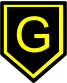 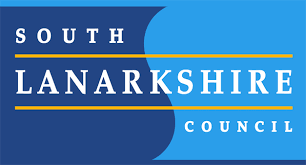 Improvement Plan 2023/2024GLENLEE PRIMARY SCHOOLImprovement Plan 2023/2024GLENLEE PRIMARY SCHOOLImprovement Plan 2023/2024GLENLEE PRIMARY SCHOOLImprovement Plan 2023/2024GLENLEE PRIMARY SCHOOLImprovement Plan 2023/2024Our Priorities for 2023/2024Priority 1: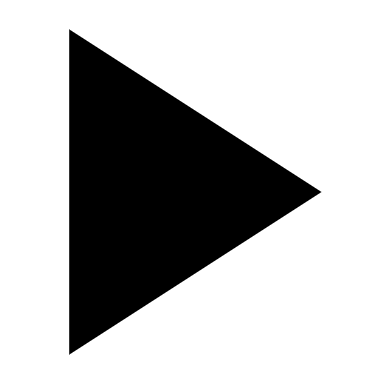 To provide a rich and stimulating curriculum that helps raise standards in Literacy, Numeracy and Health & WellbeingPriority 2:To provide a pedagogical approach that helps raise attainment in Literacy, Numeracy and Health & WellbeingPriority 3:To support our learners to develop their skills for learning, life and work.Priority 4:To promote the Health & Wellbeing of pupils.What do we want toachieve? (Outcomes)To develop a refreshed curriculum rationale, learner pathways and curriculum maps for all areas which reflect the 7 design principles, 6 entitlements and 4 contexts of learning which leads to the raising of attainment and more positive experiences for learners.To review and refresh our approaches to play-based pedagogy across P1-P3 using the ‘Being Me in SLC’ Framework and to further increase Froebelian Approaches across the whole school through a refreshed approach to outdoor learning.To introduce skills-based learning across all stages and moderate approaches the learning community.To improve attendance across the school, for targeted groups and for our pupils most impacted by poverty.How will we know? (Measures)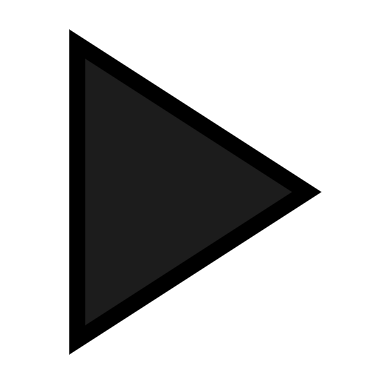 Increase in consistency of teaching and learning through forward plan dialogues, classroom observations, learner conversations & pupil survey results.Increase in the number of pupils who enjoy school and find learning challenging.Increase in attainment in Literacy and NumeracyIncrease in pupil scores in the Leuven Scale of EngagementIncrease in consistency of teaching and learning through forward plan dialogues, classroom observations, learner conversations & pupil survey results.Increase in the number of pupils who enjoy school and find learning challenging.Increase in pupil scores in the Leuven Scale of EngagementIncrease in attainment in Literacy and NumeracyIncrease in Higher Order Thinking Skills in all classes during classroom observations.Consistency in use of skills framework and language across all classes.Increase in pupil understanding of skills framework shown in pupil survey.Increase in attendance rate for targeted pupils and our children most impacted by poverty.‘Grow at Glenlee- Glow at Glenlee’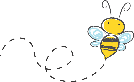 Glenlee Primary School: Where everyone is supported and challenged to grow and develop to reach their potential, and everyone’s talents and successes are nurtured and celebrated in a safe and inclusive environment.Be Responsible. Be Nurturing. Be Motivated. Be Collaborative‘Grow at Glenlee- Glow at Glenlee’Glenlee Primary School: Where everyone is supported and challenged to grow and develop to reach their potential, and everyone’s talents and successes are nurtured and celebrated in a safe and inclusive environment.Be Responsible. Be Nurturing. Be Motivated. Be Collaborative‘Grow at Glenlee- Glow at Glenlee’Glenlee Primary School: Where everyone is supported and challenged to grow and develop to reach their potential, and everyone’s talents and successes are nurtured and celebrated in a safe and inclusive environment.Be Responsible. Be Nurturing. Be Motivated. Be Collaborative‘Grow at Glenlee- Glow at Glenlee’Glenlee Primary School: Where everyone is supported and challenged to grow and develop to reach their potential, and everyone’s talents and successes are nurtured and celebrated in a safe and inclusive environment.Be Responsible. Be Nurturing. Be Motivated. Be Collaborative‘Grow at Glenlee- Glow at Glenlee’Glenlee Primary School: Where everyone is supported and challenged to grow and develop to reach their potential, and everyone’s talents and successes are nurtured and celebrated in a safe and inclusive environment.Be Responsible. Be Nurturing. Be Motivated. Be Collaborative